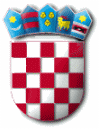 	Na temelju članka 3. stavka 7. Poslovnika o radu Općinskog vijeća Općine Punat („Službene novine Primorsko-goranske županije“ broj 25/09,13/13 i 8/15) Općinsko vijeće Općine Punat na konstituirajućoj sjednici održanoj 9. lipnja 2017. godine donosiZAKLJUČAKo primanju na znanje Izvješća Mandatnog povjerenstvaI.	Prima se na znanje Izvješće Mandatnog povjerenstva o provedenim izborima, imenima izabranih vijećnika te o zamjenicima vijećnika koji će umjesto njih obnašati dužnost vijećnika Općinskog vijeća.II.	Verificiraju se mandati vijećnika Općinskog vijeća Općine Punat.III.	 Sastavni dio ovog Zaključka je Izvješće Mandatnog povjerenstva.IV.	Ovaj Zaključak objavit će se u „Službenim novinama Primorsko-goranske županije“.OPĆINSKO VIJEĆEOPĆINE PUNAT 	  PREDSJEDATELJICA	   Jasna Turak, dipl.iur.  R E P U B L I K A   H R V A T S K APRIMORSKO – GORANSKA ŽUPANIJAOPĆINA PUNATOPĆINSKO VIJEĆEKLASA: 021-05/17-01/4URBROJ: 2142-02-01-17-6Punat, 9. lipnja 2017. godine  